PALÁCIO 1º DE NOVEMBROPROJETO DE LEI Nº  Ementa: “PROÍBE A PRÁTICA DE SOLTAR PIPAS, PAPAGAIOS E SIMILARES EM VIAS E LOGRADOUROS PÚBLICOS E DÁ OUTRAS PROVIDÊNCIAS.”	                               Senhores Vereadores:

A Câmara Municipal de Itatiba aprova a seguinte lei:
Art. 1º - Fica proibida a prática de soltar pipas, papagaios e similares, em vias e logradouros públicos do Município de Itatiba, exceto em locais previamente determinados pelo Poder Executivo.
Parágrafo Único - Entende-se por pipas, papagaios e similares, brinquedos que consistem em uma armação de varetas de bambu, de madeira leve ou outro material, coberto de papel fino, filmes sintéticos, telas de tecido ou assemelhado, e que se empinam por meio de uma linha, mantendo-se no ar.Art. 2º - Os praticantes dessa modalidade de diversão poderão fazê-lo em campos esportivos, públicos ou privados, clubes associativos ou em áreas localizadas na zona rural.Art. 3º - Fica vedado em todo território Municipal o uso de linhas com substâncias ou elementos cortantes, conhecido como cerol, chilena ou similares.Art. 4º - O Poder Executivo determinará a qual departamento ou Secretaria compete zelar pelo fiel cumprimento desta lei, a aplicação das penalidades nela constantes, bem como a apreensão de pipas, papagaios e similares, linhas de cerol, linha chilena e materiais utilizados em sua confecção, em poder dos infratores, material este que deverá posteriormente ser-lhes dada a destinação adequada.
§ único - Parte dos valores arrecadados com a aplicação das multas resultantes desta Lei será revertida ao Fundo Municipal dos Direitos da Criança e do Adolescente, em percentual a ser definido pelo Poder Executivo.
Art. 5º - Fica vedado aos estabelecimentos comerciais localizados no Município vender, expor, manter em estoque linha cortante conhecida como chilena ou cerol.
§ 1º Se entende por cerol a mistura de cola com vidro, destinada a ser aplicada na linha utilizada para empinar pipas, papagaios e similares.§ 2º Se entende por linha chilena, linha industrializada com elevado potencial cortante.
§ 2º Ao infrator da disposição deste artigo será aplicada a multa disposta no inciso III, do art. 6º, cumulada com a apreensão das mercadorias expostas, postas à venda ou estocadas em depósito.Art. 6º - O descumprimento desta lei sujeitará ao infrator a aplicação das seguintes penalidades, além da apreensão de todos os artefatos vedados por lei:
I - multa de R$ 300,00 (trezentos reais) por cada conjunto de material apreendido, acrescentada de 100% a título de agravante. Será considerado agravante para efeito de aplicação da multa se o uso do artefato ocorrer com linha de cerol ou chilena;II - na infração ao disposto no art. 5º, será aplicada multa de R$ 1.000,00 (um mil reais) ao estabelecimento infrator, e se reincidente a cassação do alvará de funcionamento;

III - em caso de reincidência será aplicado multa em dobro.
Parágrafo 1º - Sendo menor o infrator, o valor da multa será exigido de seus pais ou responsáveis (Código Civil artigo 932).Parágrafo 2º - A partir da data de vigência desta lei, o valor da multa será corrigido anualmente pelo IGPM/FGV, ou outro índice que venha a substituí-lo.
Art. 7º - Dá aplicação da multa prevista no artigo anterior, caberá recurso a Prefeitura Municipal conforme disposições em Capítulo próprio do Código de Postura do Município. 
Parágrafo Único - Mesmo vencedor o recurso quanto à inexigibilidade da multa, não se devolverão artefatos ou materiais apreendidos.
Art. 8º - O pagamento da multa não exime o infrator das respectivas responsabilidades civil e penal, no caso de se registrarem, danos à pessoa física, ao patrimônio público ou à propriedade privada.Art. 9º - Em conjunto com as autoridades locais de ensino, o Município poderá desenvolver campanhas anuais contra o uso inadequado de pipas, papagaios e similares, em especial quanto ao uso de linhas potencialmente cortantes.
Art. 10 - Esta lei entrará em vigor na data de sua publicação, revogadas as disposições em contrário.                                               Itatiba, 24 de setembro de 2018.EVAIR PIOVESANAVereador PDTPALÁCIO 1º DE NOVEMBROPROJETO DE LEI Nº  Ementa: “PROÍBE A PRÁTICA DE SOLTAR PIPAS, PAPAGAIOS E SIMILARES EM VIAS E LOGRADOUROS PÚBLICOS E DÁ OUTRAS PROVIDÊNCIAS.”	                               Senhores Vereadores:MENSAGEM DO PROJETO :			As recentes notícias abaixo são suficientes para demonstrar a necessidade de proibir a prática de soltar pipas e similares em logradouros públicos e próximos a rede elétrica.			As notícias são uma pequena mostra de milhares de acidentes que ocorrem anualmente em nosso País em razão dessa prática, que parece uma brincadeira, mas acaba ferindo pessoas e ceifando vidas, principalmente de jovens e crianças.			Eis as transcrições: Um menino de sete anos morreu após ser atingido fatalmente no pescoço por uma linha de pipa com cerol, em Santos, no litoral de São Paulo. Jefferson Matheus Duarte empinava o brinquedo com amigos quando sofreu o acidente.Segundo apurado pelo G1, a situação aconteceu em frente a uma praça, na bifurcação das ruas Mestre Tomás e Sancho de Barros Pimentel Sobrinho, no bairro Rádio Clube, na Zona Noroeste da cidade, no início da noite de sexta-feira (22).Matheus estava com colegas quando começou a correr em busca de uma pipa que caía próximo dali. No mesmo instante, um carro passou na via e acabou se enroscando em uma das linhas que estavam estiradas. O menino não conseguiu se desvencilhar da linha, conhecida como chilena, por conter um produto cortante, e acabou sendo atingido na altura do pescoço. O objeto fez um corte profundo no garoto, atingindo a traqueia. Moradores que presenciaram o ocorrido, e que não quiseram se identificar, relataram ao G1 que houve gritaria e correria na rua. Matheus acabou perdendo muito sangue e recebeu os primeiros socorros do Serviço de Atendimento Móvel de Urgência (Samu) ainda no local. Ele foi encontrado já com quadro de parada cardiorrespiratória. Foram feitas tentativas de estabilização e a criança chegou a ser levada para o Pronto Socorro da Zona Noroeste, mas não resistiu ao ferimento e morreu na unidade. O corpo do garoto foi levado para o Instituto Médico Legal (IML) de Santos, para os procedimentos de praxe. Até a manhã deste sábado (22), não havia a confirmação do horário nem local do sepultamento do menino, tampouco a identificação do responsável pela linha que matou Matheus.https://g1.globo.com/sp/santos-regiao/noticia/menino-de-7-anos-e-degolado-durante-brincadeira-com-pipa-em-sp.ghtmlUm motociclista morreu na manhã deste domingo depois de ser atingido no pescoço por uma linha chilena. Ele passava pela Rua Altino José Costa, no Bairro Retiro, em Contagem, quando teve um corte profundo no pescoço. A Polícia Militar (PM) faz buscas na região para tentar localizar a pessoa responsável pelo material. O acidente aconteceu por volta das 9h30. O motociclista passava pela via quando a linha enroscou em seu pescoço. O Serviço de Atendimento Móvel de Urgência (Samu) foi acionado e os socorristas chegaram para fazer o atendimento. Porém, o homem, ainda não identificado, não resistiu aos ferimentos. https://www.em.com.br/app/noticia/gerais/2018/06/24/interna_gerais,969049/motociclista-morre-ser-atingido-pescoco-por-linha-chilena-na-grande-bh.shtmlO corpo de Wesley Costa dos Santos, 12 anos, que morreu eletrocutadoem Guarujá, no litoral de São Paulo, foi encontrado nesta terça-feira (10). A criança estava desaparecida desde a última segunda-feira (9). A suspeita da polícia é de que ele tenha morrido enquanto empinava uma pipa.
De acordo com informações da Polícia Militar, os pais do jovem iriam registrar o desaparecimento do filho na delegacia quando o corpo da criança foi encontrado na laje da casa vizinha onde ele morava, no bairro Cachoeirinha. "Ele tinha sumido, era umas 18h, e não achava ele. Na terça eu fui trabalhar. Fui na delegacia, em tudo que é lugar e não achava ele", diz a mãe do menino Andréa Ferreira dos Santos
Ainda segundo informações da PM, o menino estava caído no chão e perto dele foi encontrada uma pipa enroscada nos fios de alta tensão, o que levantou a hipótese de que ele teria morrido enquanto brincava. O Instituto Médico Legal (IML) da cidade confirmou que o menino morreu eletrocutado. Corpo está sendo velado no cemitério da Vila Júlia e o sepultamento acontece às 16h. http://g1.globo.com/sp/santos-regiao/noticia/2012/07/menino-morre-eletrocutado-enquanto-brincava-com-pipa-em-guaruja.htmlA polícia de Aguaí (SP) investiga a morte de um menino de 12 anos em um abrigo da cidade.O garoto estava empinando pipa no abrigo para crianças e adolescentes em que vivia e atingiu a rede elétrica. Ele chegou a ser socorrido, mas não resistiu às queimaduras e morreu no pronto-socorro da cidade. As outras crianças que estavam com ele não se feriram. https://g1.globo.com/sp/sao-carlos-regiao/noticia/menino-de-12-anos-morre-eletrocutado-ao-empinar-pipa-em-aguai-sp.ghtmlUm jovem de 22 anos morreu eletrocutado nesta quinta-feira (26) ao se aproximar da rede elétrica enquanto pulava o muro de uma escola no Jardim Piratininga, zona Norte de Osasco, em busca de uma pipa.Daniel Lucas Correia Maia levou uma descarga elétrica ao se aproximar de um poste enquanto pulava o muro da escola municipal “Saad Bechara” para pegar uma pipa que havia caído na quadra da escola.Uma equipe dos Bombeiros fez os primeiros socorros no local e Daniel foi encaminhado ao pronto socorro Osmar Mesquita, mas o jovem não resistiu e morreu no início da noite desta quinta.https://www.visaooeste.com.br/atras-de-pipa-jovem-morre-eletrocutado-em-osasco/Um adolescente de 12 anos morreu eletrocutado na tarde de quarta-feira, 31, após receber descarga elétrica de um fio de energia que abastece as casas em uma viela de acesso no bairro São João, próximo à rodovia Rio Santos. O garoto, Ezequiel de Jesus Barbosa Santos, estava acompanhado por outros três meninos, com idades entre 11 e 9 anos, que também receberam a descarga elétrica quando tentavam tirar uma linha de pipa que estava sobre o fio.Conforme registrado em boletim de ocorrência, eles decidiram levantar um bambu que encontraram na viela para tentar retirar a linha da pipa que estava na fiação. Cada um teria se posicionado em um ponto do bambu e o levantaram devagar, no entanto, não perceberam quando a extremidade tocou o fio elétrico. Havia muita umidade devido às recentes chuvas, e todas receberam a descarga. Os meninos foram levados a Unidade de Pronto Atendimento (UPA), onde Ezequiel não resistiu aos ferimentos provocados pelo choque elétrico. Os outros três tiveram ferimentos leves e permanecem em observação. O caso foi registrado como morte acidental.http://d.costanorte.com.br/seguranca/15598/adolescente-morre-eletrocutado-por-tentar-resgatar-pipa-no-sitio-sao-joaoRapaz de Itatiba, interior de São Paulo, sofreu grave lesão quando passava de moto e precisou receber 20 pontosPor O Dia22/12/2017 16h28 Atualizado às 22/12/2017 16h35São Paulo - Um jovem que teve o rosto cortado na altura do olho por uma linha de pipa com cerol, em Itupeva, interior de São Paulo, decidiu usar uma rede social para fazer um alerta para o risco que o uso desse equipamento representa nesta época do ano. "Neste período de férias escolares, quero alertar os pais que verifiquem os instrumentos que seu filho está usando", escreveu o corretor de imóveis Diego Toledo, de 25 anos, morador de Itatiba, cidade da região.Em sua página no Facebook, ele postou uma foto em que aparece com o rosto cortado de um lado ao outro, atingindo o supercílio. Ele recebeu 20 pontos no ferimento - a sutura está bem visível na postagem. Diego relata que seguia de moto por uma rua do bairro Pacaembu, em Itupeva, na última terça-feira, quando sentiu o impacto de algo no rosto. Mesmo com a viseira fechada, ele sentiu a linha com cerol correr sob o capacete e rasgar a pele.Ele ficou momentaneamente desorientado e acabou colidindo a moto contra o muro de uma casa. Socorrido por moradores, o corretor de imóveis foi levado à Santa Casa de Itupeva, onde recebeu o curativo e foi medicado. Só no hospital, com a retirada do capacete, foi possível perceber a extensão da lesão."Por pouco não perdi o olho e, se o fio pega no pescoço, dificilmente eu teria sobrevivido", relatou.https://odia.ig.com.br/_conteudo/brasil/2017-12-22/jovem-mostra-rosto-ferido-apos-ser-cortado-por-linha-com-cerol.html					Pelo exposto, peço aos Ilustres Vereadores a aprovação do presente projeto de Lei. 							Itatiba, 24 de Setembro de 2018. EVAIR PIOVESANAVEREADOR PDT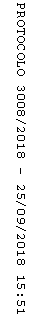 